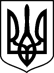 СНІГУРІВСЬКИЙ РАЙОННИЙ СУД МИКОЛАЇВСЬКОЇ ОБЛАСТІвул. імені генерала Плієва І.О., буд.69, м. Снігурівка, Миколаївська область, 57300тел. (05162) 3-25-08, 3-25-40, 3-25-90, E-mail: inbox@sn.mk.court.gov.uaПовістка про викликСнігурівський районний суд Миколаївської області викликає обвинувачену                    Гришко Аллу Георгіївну, 26.10.1963 р.н., громадянку України, останнє відоме місце проживання: вул. Б. Хмельницького, буд. 41, с. Олександрівка Баштанський район Миколаївська область, у кримінальному провадженні № 22023150000000280 від 05.06.2023                за ознаками кримінальних правопорушень, передбачених ч. 3 ст. 28, ч. 5 ст. 111-1, ч. 3 ст. 28,  ч. 1 ст. 111-2 КК України, для участі в підготовчому судовому засіданні, яке призначено                     на 09.00 год. 27.09.2023, та відбудеться в приміщенні Снігурівського районного суду Миколаївської області за адресою: 57300, Миколаївська область, м. Снігурівка,                                    вул. Імені генерала Плієва І.О., 69 (зал судових засідань), під головуванням                                      судді Соловйова О.В.Повістки про виклик обвинуваченої Гришко А.С. опубліковано у засобах масової інформації загальнодержавної сфери розповсюдження, а саме у газеті "Урядовий кур’єр" та на веб-сайті Снігурівського районного суду Миколаївської області  (https://sn.mk.court.gov.ua/sud1422/).З моменту опублікування повістки про виклик на офіційному веб-сайті суду, у засобах масової інформації загальнодержавної сфери розповсюдження та на офіційному веб-сайті Офісу Генерального прокурора обвинувачена вважається належним чином ознайомленою з її змістом.У разі неприбуття в судове засідання обвинувачена повинна повідомити суд про причини неявки, інакше судове засідання здійснюватиметься за її відсутності.Поважні причини неприбуття особи за викликом суду передбачені                                       ст. 138 КПК України. Суддя                                                                                                                               О.В. Соловйов